2024 ATENEO SOCIO-CIVIC ENGAGEMENT FOR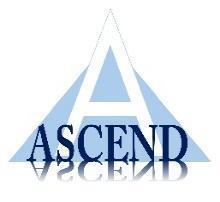 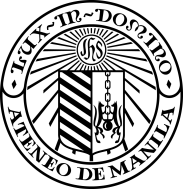 NATIONAL DEVELOPMENT (ASCEND) AWARDSNOMINATION FORM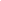 TO BE FILLED OUT BY THE NOMINATOR (Higher Education Faculty Member)PART 1PART 2PART 3Please explain why you are nominating the research or project. The questions listed below, based on the ASCEND Awards criteria, may serve as a guide. Moreover, you may use an additional sheet of paper if necessary for your explanation.Degree of engagementWhat has (have) the student(s) done to realize the objectives of the research or project? How has (have) he/she (they) been able to engage the partner community(ies)/ institution(s) in the different stages of implementing the research or project?  Mastery of the subject matter and capacity for synthetic thinkingHow has (have) the student(s) demonstrated mastery of the relevant course subject matter as well as the capacity for synthetic thinking in applying these aforementioned to the research or project?Agenda for national development How does the research or project address a significant national concern or problem (in relation to the strategic thrusts, Lux-in-Domino, of the ADMU)? Observable impactHow do the research or project outputs benefit the partner community(ies)/ institution(s)? Do these outputs have the potential for significant longer-term impact?Supporting Documents / Proof of Study or ProjectIf already available, kindly provide hyperlinks to the outputs submitted by the students to support your nomination.Endorsed by:______________________________                        	_________________________________Signature of Nominator                                  	        Signature of Department ChairNominator DetailsNominator DetailsName:School:Department:Email Address:Landline:Cellphone:Nomination Category DetailsNomination Category DetailsOutput Type:      Project  ☐       Research  ☐Year Level:        Undergraduate    ☐                           Seniors              ☐                            Graduate             ☐Author/s:            Group 	  ☐       Individual   ☐Year Level:        Undergraduate    ☐                           Seniors              ☐                            Graduate             ☐Title of nominated research or projectTitle of nominated research or projectDescription of the nominated research or project including, among others, (a) main objectives and outcomes of the research or project and (b) information on partner community(ies)/ institution(s) of the research or projectDescription of the nominated research or project including, among others, (a) main objectives and outcomes of the research or project and (b) information on partner community(ies)/ institution(s) of the research or projectCourse/s in which nominated research or project has been undertaken:Time period in which the research or project has been undertaken:Grade (or potential grade if ongoing) of the research or project:Author/s of research or project:                     	Name (Last, First)                                             	            Year and Course______________________________________________           	_______________________________________________________________________           	_______________________________________________________________________  	_______________________________________________________________________           	_______________________________________________________________________           	_______________________________________________________________________           _________________________Author/s of research or project:                     	Name (Last, First)                                             	            Year and Course______________________________________________           	_______________________________________________________________________           	_______________________________________________________________________  	_______________________________________________________________________           	_______________________________________________________________________           	_______________________________________________________________________           _________________________Contact information of author/s (if group, please indicate two (2) contact persons:Contact person #1Name: ________________________ Cellphone: _________ Email: ________________________Contact person #2Name: ________________________ Cellphone: _________ Email: ________________________Has the nominated research or project involved collaboration with other courses and/or departments?   	Pls. check: ☐ YES     	   ☐  NO   	If yes, please indicate the courses and/or departments involved: _____________________Have you nominated other research and/ or projects from the same class/ course?   	Pls. check:    ☐ YES       	☐ NOIf yes, please rank this research or project vis-à-vis the others you have nominated:           	 Pls. check:    ☐1st            	☐ 2nd               ☐ 3rd